          firma SVOBODA – Lučice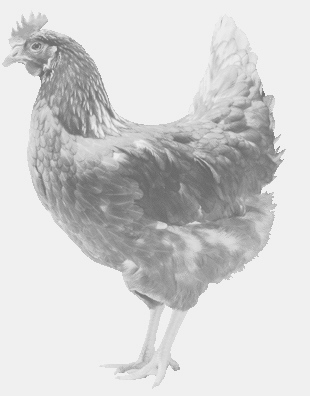  drůbežárna Mírovka, Vadín, 569489358, 777989857CHOVNÉ KUŘICE  barva červená a černáStáří:    18 týdnůCena:   155,- Kč/kusStředa 6. března 2019v 16.55 h. – Chlenyna návsiMožno objednat: 569 489 358svoboda.lucice@seznam.cz